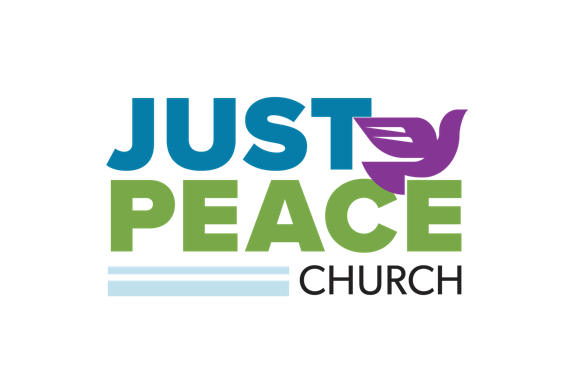 Prayer for Just Peace
By Rev. Dr. Damayanthi Niles, 2022
Holy Architect of Peace,Help us to participate in your vision of peace.The vision that sees the value of all.That listens to all the parts of the cosmos in all of its diverse abundance.But with a particular care for the weakest and the most easily silenced.Help us to be champions of the week and contesters of the voices that silence.So the creatures that you have loved into being might be part of the ebb and flow of the dynamic conversation that makes your peace. AmenRev. Dr. Damayanthi Niles, Eden Theological Seminary, St. Louis, Missouri
Professor of Constructive Theology (Allen and Dottie Miller Professor of Mission and Peace)